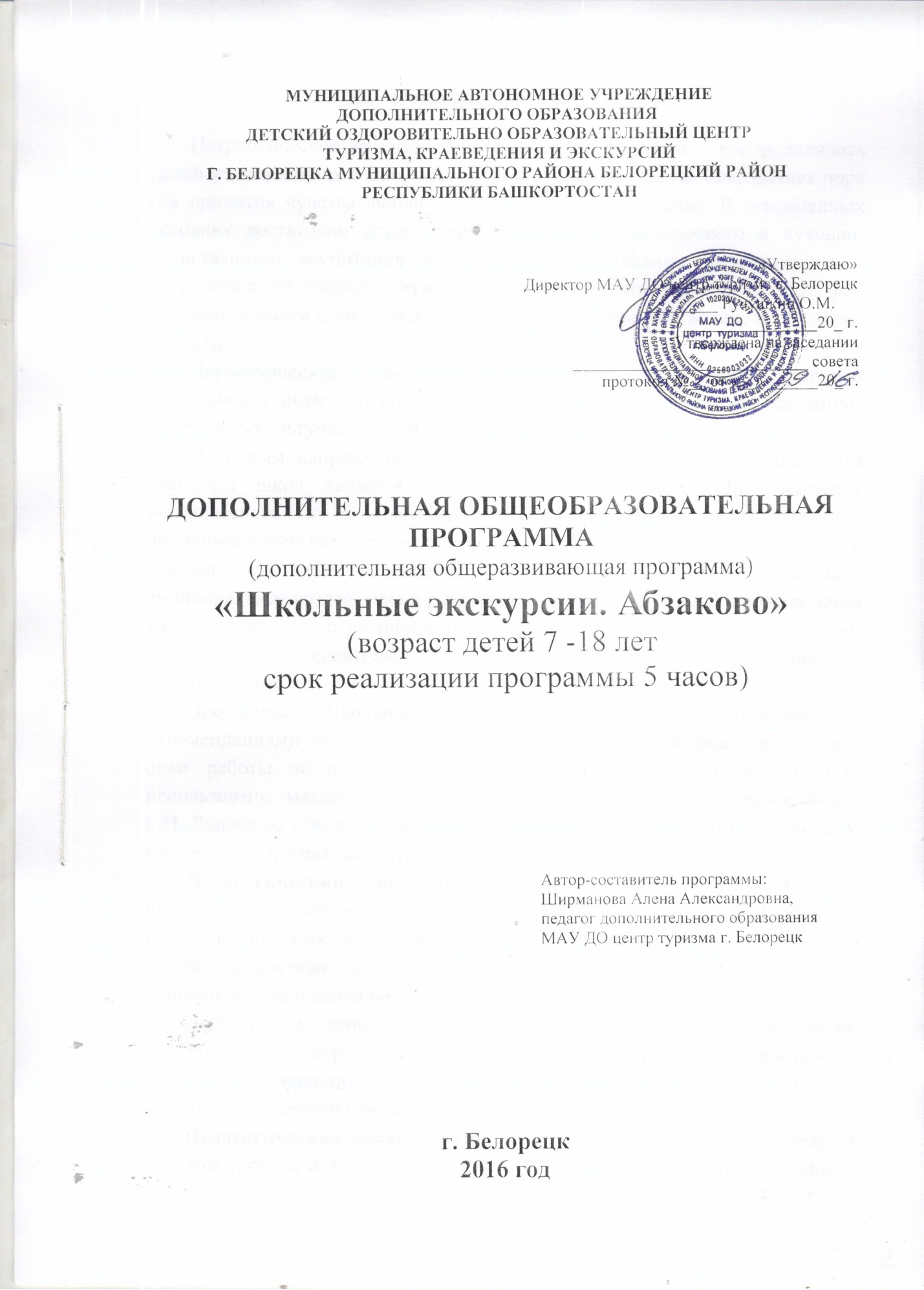 Пояснительная запискаПатриотическое воспитание подрастающего поколения всегда являлось     одной из важнейших задач, ведь детство и юность – самая благодатная пора для привития чувства любви  и гордости за свою Родину. В современных условиях достаточно остро стоит проблема патриотического и духовно-нравственного воспитания молодежи. Способствовать формированию у подрастающего поколения чувства патриотизма, прививать ребенку любовь и уважение к своей семье, Родине, обществу, в котором он живёт, необходимо с детства. Патриотическое воспитание учащихся через экскурсионную деятельность  позволяет понять прошлое и настоящее, сохранить всё ценное в историко-культурном и природном наследии своего края. Основным направлением программы экскурсионной деятельности для учащихся школ является формирование патриотизма через изучение исторического и культурного наследия Белорецка. Экскурсия выступает как дополнительный педагогический процесс, в котором сочетаются обучение и духовно-нравственное воспитание. Ещё одна значимая сторона программы –  эмоциональное воздействие и развитие эстетических чувств. Воспитательные возможности экскурсий определяются как их содержанием, так и широким тематическим спектром: комплексные, обзорные, исторические, архитектурные. Программа «Школьные экскурсии» разработана в соответствии с рекомендациями по составлению программ, а также опираясь на личный опыт работы по изучению города. При составлении программы были использованы материалы учебников Б.В. Емельянова «Экскурсоведение», Г.П. Долженко «Экскурсионное дело», рекомендации учебного пособия Б.А. Столярова «Основы экскурсионного дела».Педагогический потенциал образовательных экскурсий даёт школьникам живой жизненный эмпирический опыт общения. В процессе коллективной экскурсионной деятельности у школьников формируются умение коллективно действовать, «вживаться» в окружающую среду как природную, так и социальную. Действия в процессе экскурсии подразделяются на две части: деятельность экскурсовода и деятельность экскурсантов. Деятельность экскурсантов находит свое выражение в таких активных формах, как наблюдение, изучение, исследование объектов. Педагогическая целесообразность данной программы заключается в том, что уровень и особенности развития ребенка определяются не только и не столько физиологической основой, но и конкретно-историческими условиями, в которых он воспитывается.Актуальность программы  заключается в том, что экскурсионная деятельность  интересна не только тем обучающимся, кто планируют  связать свое будущее с туристическим бизнесом, но и тем, кто хочет углубить свои знания по истории, культуре и архитектуре родного города.Новизна не менее важным в экскурсионной деятельности является  развитие кругозора, снятия физической усталости и  психологического напряжения.Целью программы  является формирование интереса к экскурсионной деятельности, изучению истории, культуры и архитектуры родного края, воспитание патриотизма у обучающихся.Задачи:Обучающие:- познание, и активное взаимодействие детей с предметами, объектами, явлениями природного, социального, культурного окружения;- расширение и усвоение знаний по истории, культуре и архитектуре родного города;- научить применять полученные знания и умения в практической деятельности.  -приобщить учащихся к самостоятельной поисково-исследовательской деятельности.Развивающие:- развитие познавательного интереса и самодеятельности к изучению истории, культуры и природы родного края;- способствовать формированию и развитию творческих, коммуникативных  способностей детей, умение взаимодействовать в коллективе;- расширяют кругозор детей;- развитие эстетических представлений и художественного вкуса.Воспитательные:- способствовать формированию духовно-нравственных качеств: тактичности, бережному отношению к культурно-историческому и  природному наследию; - воспитать у школьников чувство патриотизма, бережного отношения к природному и культурному наследию;- воспитывать музейную культуру и любовь к прекрасному. Для того, чтобы состоялась экскурсия, необходимо заинтересовать школьников, выяснить интересующую их тему. Рассказать о 2-3 самых интересных экскурсионных объектах, которых ребятам предстоит увидеть на экскурсии. Вся эта работа, проводимая в классе под руководством педагога, активизирует внимание, мышление, интерес учащегося к предстоящей экскурсии. Таким образом, ребята отправляются на экскурсию уже  подготовленными к восприятию её содержания. Во время экскурсии – организованном процессе познания окружающего мира  – школьники не только пополняют свои знания, но и вырабатывают отношение к тому, о чём они узнали.Советы экскурсовода делают действия экскурсантов осмысленными, целенаправленными.Большая часть работы во время экскурсии выполняется экскурсоводом, тем не менее,  экскурсионный процесс – работа серьезная и сложная для обеих сторон – и для экскурсовода, и для экскурсантов. Такая работа сближает детей, учит мыслить и действовать сообща.Количество группы детей от 12 до 15 человек.Экскурсионная программа составлена на 1 учебный год.Примерная программаЦель:Создание воспитывающей среды, обеспечивающей активизацию социальных, интеллектуальных интересов учащихся в свободное время.Задачи:Узнать историю с. Абзаково;Способствовать знанию основ и стремлению к здоровому образу жизни;Воспитать чувство культурного наследия в свободное время от учебы. «Абзаково»Абза́ково (башк. Абҙаҡ) — село в Белорецком районе Башкортостана, центр Абзаковского сельского совета.Село Абзаково расположено на реке Кульсагады (приток реки Малый Кизил), в 20 километрах к юго-востоку от города Белорецка  и в 5 км к cеверо-западу от железнодорожной станции Новоабзаково. Окружено горами Бикембет и Халмаурды, хребетомКыркты.Основано, приблизительно, в 1745 году башкирами Кубелякской волости Ногайской дороги на собственных землях. Названо по имени волостного старшины АбзакаБаимова. Прежнее название местности — Тубяк (башк. Төбәк).Деревня Абзаково (Тубяк) при р. Балагазы в 1795 г. была самой большой из всех 13 кубелякских аулов. Она состояла из 31 двора с 219 жителями. 79 дворов и 638 человек насчитывала X ревизия (1859 г.). Первая советская перепись отметила уменьшение численности населения наполовину при сохранении количества дворов. Старший сын АбзакаХудайдат жил в 1749-1839 годах. Его сыновья Бикбулат (а его - Кунаккужа, Зиганша), Ташбулат (его - Баймухамет, Динмухамет), Абдуллатиф (его - Абдулманнаф, Абдулхаким). Средний - ЮлдашбайАбзаков (1786-1845). Младший - МинлибайАбзаков (1794-1834). А вот имена зачинателей распространенных фамилий - Иштимир, Кагарман, Бикей, Янузак, Сибай Акбулатовы. В составе 14-го башкирского полка Сибай Ямашев участвовал во взятии Парижа 19 марта 1814 года. Жители занимались скотоводством. Кочевки проходили около ключа Сувак Юрт по склонам горы Урал, возле ключа Майтам и речки Кульчуган. В начале 40-х годов XIX века из 70 дворов кочевало 65 кибиток. Четыреста шестьдесят пять жителей владели 475 лошадьми, 250 коровами, 246 овцами, 55 козами. Земледелие постепенно завоевывало новые позиции. У деревни было 212 десятин пашни; на Большом Кизиле - 7 мельниц. На всех жителей засевали 240 пудов озимого и 1620 пудов ярового хлеба.В настоящее время на территории села расположены школа, амбулатория, Дворец культуры, библиотека, мечеть, спортивно-оздоровительный комплекс «Абзаково».Горнолыжный центр «Абзаково» — оздоровительно-спортивный комплекс ООО «Абзаково» расположен на территории Республики Башкортостан, в 60 километрах от города Магнитогорска, 35 километрах от города Белорецка.Абзаково — популярный на Урале центр горнолыжного спорта, сноубординга, велосипедного и мотоциклетного спорта. Горнолыжный сезон длится с ноября по май. Имеется 15 трасс общей протяжённостью 18 километров при перепаде высот до 320 метров. Склоны обслуживают пять современных бугельных подъёмников суммарной пропускной способностью 5000 человек.На территории Абзаково расположены: аквапарк «Аквариум», зоопарк, ночной клуб, развлекательный комплекс, отели, магазины, рестораны, медико-оздоровительный отдел, «Абзаково» организует сплавы по рекам Башкирии — Белая, Зилиму, Инзеру. В летнюю экскурсионную программу в «Абзаково» входят пешие, велосипедные, конные маршруты. Присутствуют обзорные вертолетные экскурсии. Летом активны пляжи, зимой — каток.Курорт «Абзаково» долгие годы считается лучшим на Южном Урале. В июне 2011 года горнолыжный курорт «Абзаково» признан лучшим курортом для семейного и детского отдыха. Высокую оценку он получил в номинации Премии Союза горнолыжной индустрии — 2011 в ходе первого объединенного конгресса по зимним видам спорта, который проходил с 15 по 17 июня 2011 года на горнолыжном комплексе Игора в Ленинградской области в дни проведения Санкт-Петербургского экономического форума.ЛитератураОсновная литература:1. Алферов Р., Дмитриев А. Хумай – птица счастья. – Уфа, 2000.2.Арсланова А.М. (зам. главного редактора),  Фахретдинов М.М.  (ответственный редактор) Белорецкая Энциклопедия. – Белорецк: (ИП Абдуллин Р.К.), 2007.3. Белорецкий П. Другая история Белорецка4.Долженко Г.П. Экскурсионное дело: Учебное пособие. – Москва: ИКЦ «МарТ», 2005.5.Егоров А.В. Мы мечтали о жизни достойной .- Уфа: Полиграфкомбинат, 2000.-272 с.6.Емельянов Б.В. Экскурсоведение: Учебник. – 3-е изд., перераб. И дополн. – М.:Советский спорт, 2000.7. Жарков А.Д. Экскурсия как педагогический процесс: Метод. рекомендации. – М.: ЦРИБ «Турист», 1983.8. Крутецкий В.А. Психология обучения и воспитания школьников: Кн. для учителей и классных руководителей. – М.: Просвещение, 1976. 9. Кирюханцев К. А., Гизатова И. А. Экскурсия как средство патриотического воспитания учащихся общеобразовательных школ // Педагогика: традиции и инновации: материалы II междунар. науч. конф. (г. Челябинск, октябрь 2012 г.). — Челябинск: Два комсомольца, 2012. — С. 80-82.10.Круглова Л.Д. Воробьёв А.Н. Империя Белорецкой Железной Дороги. – Магнитогорск, 2013.ф11. Куприянов Б.В., Рожков М.И., Фридман И.И.Организация и методика проведения игр с подростками: Взрослые игры детей: Учебно-методическое пособие. М.: Гуманит. изд. центр ВЛАДОС, 2001.12.Отставнов Н.Водная эпопея: - ГУП «Белорецкий Дом печати», 2002.13.Ткачев А. Белорецк: страницы истории. Кн. 1, 2. — Белорецк, Издательство «Белорецкий Дом печати», 2003, с. 140.14. Фаизова Ф.А. Белорецкая Энциклопедия. – Белорецк6 (ИП Абдуллин Р.К.), 2007.260с., илл. 15.Фаткуллин Р.А., Фаткуллин И.Р. Башкортостан туристский – Уфа: ГУП РБ Уфимский полиграфкомбинат, 2012. – 160с.: ил.Дополнительная литература:Федеральный Закон «Об образовании в РФ»  - М., 2012  (Редакция от 13.07.2015 N 238-ФЗ с изм. и доп., вступ. в силу с 24.07.2015)Республиканский Закон «Об образовании в РБ». – Уфа, 2013 (№696-з от 1.07.2013 года, ред. от 01.07.2015)Санитарно-эпидемиологические требования к условиям и организации обучения в ОУ: СанПиН 2.4.2.2821-10. М., 2010. (Минюст РФ N 19993 от 3.04.2011 г.) Постановление Главного государственного санитарного врача РФ от 04.07.2014 № 41 «Об утверждении СанПиН 2.4.4.3172-14 «Санитарно-эпидемиологические требования к устройству, содержанию и организации режима работы образовательных организаций дополнительного образования детей»Концепция развития дополнительного образования детей (Распоряжение Правительства РФ от 4 сентября 2014 г. №  1726-р)Письмо Минобрнауки России от 11.12.2006 г. № 06-1844 «О примерных требованиях к программам дополнительного образования детей»Приказ Министерства образования и науки Российской Федерации (Минобрнауки России) от 29 августа 2013 г. № 1008 г. Москва «Об утверждении Порядка организации и осуществления образовательной деятельности по дополнительным общеобразовательным программам».№Разделы и темыКоличество часовКоличество часовКоличество часовКоличество часовКоличество часовКоличество часовКоличество часов№Разделы и темыТео-рияПрак-тикаКол-во часовКол-во экскурсийВсего часовКол-во детейВсего детей1.1Формирование группы, инструктаж по технике безопасности1914126152101.2 «Абзаково»891412615210итогоитого126210